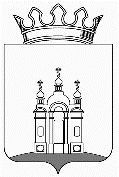 ЗЕМСКОЕ СОБРАНИЕ  ДОБРЯНСКОГО МУНИЦИПАЛЬНОГО РАЙОНА РЕШЕНИЕ	В соответствии с пунктом 1 части 1 статьи 50 Федерального закона 
от 06 октября 2003 г. № 131-ФЗ «Об общих принципах организации местного самоуправления в Российской Федерации», частью 11 статьи 154 Федерального закона от 22 августа 2004 г. № 122-ФЗ «О внесении изменений 
в законодательные акты Российской Федерации и признании утратившими силу некоторых законодательных актов Российской Федерации в связи с принятием федеральных законов «О внесении изменений и дополнений в Федеральный закон «Об общих принципах организации законодательных (представительных) исполнительных органов государственной власти субъектов Российской Федерации» и «Об общих принципах организации местного самоуправления 
в Российской Федерации», постановлением Правительства Российской Федерации от 13 июня 2006 г. № 374 «О перечнях документов, необходимых для принятия решения о передаче имущества из федеральной собственности 
в собственность субъекта Российской Федерации или муниципальную собственность, из собственности субъекта Российской Федерации 
в федеральную собственность или муниципальную собственность, 
из муниципальной собственности в федеральную собственность или собственность субъекта Российской Федерации», Уставом Добрянского муниципального района, руководствуясь разделом 3 Положения о порядке приема имущества в собственность Добрянского муниципального района 
и передачи имущества из муниципальной собственности Добрянского муниципального района в иные формы собственности, утвержденного решением Земского Собрания Добрянского муниципального района от 30 марта 2007 г. № 309 «Об утверждении Положения о порядке приема имущества 
в собственность Добрянского муниципального района и передачи имущества из муниципальной собственности Добрянского муниципального района в иные формы собственности», рассмотрев обращение Агентства по делам юстиции 
и мировых судей Пермского края «О передаче недвижимого имущества 
из муниципальной собственности в собственность Пермского края» от 15 мая 2019 г. № 37-01-11-1-исх-26, Земское Собрание Добрянского муниципального районаРЕШАЕТ:		1. Передать из муниципальной собственности Добрянского городского округа в государственную собственность Пермского края имущество, согласно приложению к настоящему решению.	2. Администрации Добрянского муниципального района подготовить необходимые документы по передаче имущества, указанного в пункте 1 решения, из муниципальной собственности Добрянского городского округа 
в государственную собственность Пермского края.3. Контроль за исполнением настоящего решения возложить на главу муниципального района – главу администрации Добрянского муниципального района Лызова К.В.Председатель Земского СобранияДобрянского муниципального района 					А.А. ШитовПриложениек решению Земского Собрания Добрянского муниципального района от 04.09.2019 № 553ПЕРЕЧЕНЬ имущества, передаваемого из муниципальной собственности Добрянского городского округа, в государственную собственность Пермского краяПринято Земским Собранием Добрянского муниципального района04.09.2019	         № 553О передаче имущества 
из муниципальной собственности Добрянского городского округа
в государственную собственность Пермского края№ п/пИдентификационный код организации в ОКПО Коды признаковКоды признаковКоды признаковПолное наименование организации, имуществаЮридический адрес организации, местонахождение имуществаУкрупненная специализацияБалансовая (кадастровая) / остаточная стоимость основных фондов (по состоянию на последнюю отчетную дату), руб.Среднесписочная численность персонала (по состоянию на последнюю отчетную дату), чел.№ п/пИдентификационный код организации в ОКПО Министерства (ведомства) в ОКОГУТерритории в ОКАТООтрасли народного хозяйства в ОКВЭДПолное наименование организации, имуществаЮридический адрес организации, местонахождение имуществаУкрупненная специализацияБалансовая (кадастровая) / остаточная стоимость основных фондов (по состоянию на последнюю отчетную дату), руб.Среднесписочная численность персонала (по состоянию на последнюю отчетную дату), чел.12345678910Передаваемое имущество:1Кирпичное здание гаража, назначение: нежилое, площадью 33,4 кв.м., количество этажей: 2, в том числе подземных 1, кадастровый номер 59:18:0010507:587Пермский край, г.Добрянка, ул.Советская, д.3683 155,002Земельный участок, категория земель: земли населенных пунктов, разрешенное использование: обслуживание автотранспорта (под зданием гаража), площадью 61 кв.м., Кадастровый номер 59:18:0010507:1493Пермский край, г.Добрянка, ул.Советская, д.3632 671,60